муниципальное дошкольное образовательное учреждение  «Гаевский детский сад»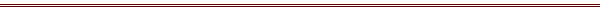 623840, Российская Федерация, Свердловская область, Ирбитский район, д. Гаева,  ул. Школьная 17,  тел. 3-14-36,  эл. адрес: gaewski_dsad@mail.ru., сайт: http://gaevsad.uoirbitmo.ru/ОТЧЕТо деятельности муниципальной инновационной площадкимуниципального дошкольного образовательного учреждения  «Гаевский детский сад»(полное наименование образовательной организации)«Модернизация математического образования на дошкольном уровне общего образования в соответствии с Концепцией развития математического образования в России на основе комплексной программы математического развития «Мате: плюс», обеспечивающей преемственность между уровнями общего образования.» (наименование инновационного проекта (программы)Выполнение календарного плана реализации инновационного проекта (программы)Продукты инновационного проекта (программы)Аналитическая частьСогласно календарного плана основной  этап реализован  полностью в запланированный срок, частично в дистанционной форме. Элементарные знания по математике, определённые современными требованиями, в основном усваиваются детьми, но необходимо углубление идифференциация индивидуальной работы с каждым ребёнком. Обновление и качественное улучшение системы математического развития дошкольников позволяет искать наиболее интересные формы работы, что способствует развитию элементарных математических представлений.Дидактические игры дают большой заряд положительных эмоций, помогают детям закрепить и расширить знания по математике.В результате основного этапа создана содержательно-насыщенную среда для реализации продуктивной, увлекательной, познавательной и творческой совместной деятельности педагога с детьми в процессе формирования элементарных математических представлений у дошкольников с использование материалов «Мате: плюс». Оборудование имеет преимущества: оно переносное, легкое, ребенок может в любое время индивидуально работать с ним в любой части групповой комнаты. Разработана и внедрена система дидактических игр по формированию элементарных математических представлений с использованием материалов «Мате: плюс». Повысилась результативность процесса обучения посредством использования материалов «Мате: плюс», которые способствуют не только формированию элементарных математических представлений у воспитанников, но и развитию игровой, речевой и творческой активности. Созданы условия для содействия  проявлению самостоятельности и сотрудничества воспитанников во время индивидуальной и подгрупповой работы.Программа «Мате: плюс» охватывает всё необходимое для дошкольников математическое содержание. Она помогает сформировать представления о пространстве и форме, величинах и измерениях, множестве, числах, математических операциях и многом другом. Дети экспериментируют с основными геометрическими формами; играя с кубиками и зеркалами, создавая узоры, исследуют закономерности и симметрию. В увлекательных играх осваивают числовой ряд и учатся сопоставлять числа и количество. Благодаря нескучным и неожиданным заданиям дошкольники обнаруживают, что математика окружает их повсюду. При этом важно, чтобы дети осваивали всё новое с удовольствием и в любимой ими форме – в игре. Во время деятельности решаются вопросы формирования мыслительных операций (анализа, синтеза, сравнения, классификации). Работу по совершенствованию этих процессов включаются в каждое занятие по ФЭМП.Таким образом, использование материала «Мате: плюс» на занятиях и в самостоятельной деятельности детей благотворно влияет на усвоение элементарных математических представлений у дошкольников и способствует повышению уровня математического развития детей.В 2020 году  апробация данной программы проходит во всех группах дошкольного возраста и в 1 младшей группе. Реализация данной программы нашими педагогами ведется через различные формы организации образовательной деятельности: через режимные моменты, самостоятельную и совместную деятельность, взаимодействие с семьями воспитанников,  в том числе дистанционно. Это означает, что наши педагоги реализуют математические идеи в группах в разных формах. Элементы математики присутствуют в разных уголках, в оформлении. Реализация инновационной деятельности способствует обогащению развивающей предметно-пространственной среды в детском саду. Во всех группах созданы отдельные  «математические центры», наполненные материалом по образовательной программе детского сада с включением материалов «Мате: плюс». Это цифровые штампы, геометрическая мозаика, кубики, набор для изучения симметрии и много всего интересного. В группах реализованы проекты  с математическим содержанием («Супермаркет», «Салон красоты», «Стройка», «СберБанк» и т.д.) Из наблюдений педколлектива и администрации детского сада становится понятным, что интерес детей к изучению математики повышается. Дети старшей и подготовительной групп приносят в группу свои любимые игрушки, многие из которых – головоломки, математические игры. В ходе реализации инновационной деятельности и анализа мониторинга детского развития выявлена положительная динамика использования программы «Математика в детском  саду. Мате:плюс». Данная программа получила хорошие отзывы от родителей дошкольников. В результате педагогическим коллективом принято решение изучить программу «Вдохновение», частью которой является парциальная программа «Математика в детском  саду. Мате:плюс» и предложить родительскому сообществу использование данной программы в образовательной деятельности в детском саду.Для повышения качества реализации программы и профессиональной компетентности все педагоги  были обучены по программе повышения квалификации «Мате плюс - современная технология математического образования дошкольников» в дистанционной форме в автономной некоммерческой организации дополнительного профессионального образования «Инновационный образовательный центр повышения квалификации и переподготовки «Мой университет».С целью совершенствования инновационной деятельности руководитель и заместитель руководителя  МДОУ «Гаевский детский сад»,  8 педагогов проходят командное обучение по программе повышения квалификации «Эффективная реализация внутренней оценки качества дошкольного образования в ДОО с использованием инструментария МКДО» на онлайн-платформе  Автономной некоммерческой организации дополнительного профессионального образования «Национальный институт качества образования».Достигнутые результаты:Повысилась  компетентность педагогов в рамках методической работы на 23%. Повысился уровень аттестованных педагогов (30% педагогов с высшей квалификационной категорией, 50% с первой квалификационной категорией).13.02.2020 г. на базе МДОУ «Гаевский детский сад» состоялось заседание  Общественного Совета  и Управляющего Совета «Инновационная деятельность в МДОУ «Гаевский детский сад»: актуальность, результаты, перспективы»;Присвоен статус  федеральной инновационной деятельности  Национального института качества образования.Прогноз развития образовательной организации: В  ходе  инновационной  деятельности будут  апробированы  материалы  учебно-методического комплекса «Мате: плюс. Математика в детском саду», разработаны методические и практические рекомендации для сотрудников дошкольных образовательных организаций по внедрению программы с использованием учебно-методического  комплекса  «Мате:  плюс.  Математика  в  детском  саду»  в  целях  наиболее полного раскрытия потенциальных возможностей программы, направленных на поддержку  мотивации  детей  дошкольного  возраста  к  формированию  базовых  математических компетенций. Программа «Мате:  плюс.  Математика  в  детском  саду» является частью комплексной инновационной программы «Вдохновение», поэтому в 2021-2022 учебном году будет внедрена и реализована программа «Вдохновение» в образовательную деятельность,  удовлетворяющая требованиям ФГОС ДО, ПООП  ДО  и шкал Мониторинга качества дошкольного образования (МКДО).Заместитель заведующегоМДОУ «Гаевский детский сад» ____________/Б. А. Назмышева/№ п/пНаименование мероприятияПлановый срок исполненияФактический срок исполненияСведения об исполнении мероприятияПричины несоблюдения планового срока и меры по исполнению мероприятияПримечанияОрганизация образовательного процесса в группах, участвующих в инновационной деятельности, с использованием материалов учебно-методического комплекса Согласно учебного плана на 2019-2020 учебный год и на 2020-2021 учебный год.С 09.01.2020-31.12.2020 г.ИсполненоС 09.01.2020 по 28.03.2020 реализация программы осуществлялась в очной форме в группах.С 04.04.2020 г по 02.07.2020 реализация программы осуществлялась в дистанционной форме.С июля по декабрь 2020 года реализация программы проходила в очной форме.Учебно-методические семинары для команды изменений по программе развития математического образования «Мате: плюс» с использованием материалов учебно-методического комплекса «Мате: плюс. Математика в детском саду» (продолжение работы)Согласно годового  плана работы, ежеквартально17.01.202017.04.202016.10.202018.12.2020ИсполненоСеминары по анализу реализации программы и результатов достижений обучающихся, коррекция реализации программы.Рабочие встречи команды изменений по анализу выполнения задач основного этапа инновационной деятельностиСогласно годового  плана работы, 07.02.202004.09.202006.11.2020ИсполненоВстречи по анализу реализации программы и результатов достижений обучающихся, коррекция реализации программы.Сбор и анализ данных о сильных и слабых сторонах программы развития математического образования «Мате: плюс», возможностях процесса ее внедрения в текущую образовательную деятельность ДОО на основе использования учебно-методического комплекса «Мате: плюс. Математика в детском саду»Согласно планаВ течение 2019-20 уч. г.20.03.202018.12.2020ИсполненоПо результатам SWOT-анализа данных выявлены сильные и слабые стороны программы.Сбор материалов для методических и практических рекомендаций, планируемых к разработке в рамках программы инновационной деятельностиВ течение 2020 года В течение 2020 годаИсполненоМероприятия по текущей диагностической оценке освоения первичных математических представлений и формирования базовых математических компетенций у дошкольников в группах ДОО, участвующих в инновационной деятельностиСогласно календарного учебного  графика2019-20 уч. гг.20-24 апреля 2020 г. 1-11 сентября 2020 г.ИсполненоВ апреле диагностика проведена родителями дома, результаты представлены педагогам в формате Ватсапп.В сентябре диагностика проводилась в группах педагогами.Подготовка предложений для разработчиков программы развития математического образования «Мате: плюс» и материалов учебно-методического комплекса с целью их корректировки по результатам внедрения.Согласно планаВ течение 2019-20 уч. г.13.11.2020 г.ИсполненоПредложений нет.Проведение мероприятий по совершенствованию педагогического мастерства коллектива ДОО.Согласно планаВ течение 2019-20 уч. г.В течение 2020 годаИсполненоПроведены семинары, открытые мероприятия, взаимопосещение образовательной деятельности, конкурс уголков по математике, представление опыта на итоговом педсовете.№ п/пНаименование продукта инновационного проекта (программы)Сведения об использовании продукта инновационного проекта (программы)Примечания Рекомендации по организации РППС в группах дошкольного возраста с использованием комплекта «Математика в детском саду. Мате плюс»Корректировка практических рекомендаций по организации РППС в группах дошкольного возраста с использованием комплекта «Математика в детском саду. Мате плюс». Может быть использован в одновозрастных и разновозрастных группах.Дидактические игры с использованием коробки «Мате плюс» в группах дошкольного и раннего возраста.Может быть использовано в одновозрастных и разновозрастных группах любого  возраста, а так же для коррекционной работы с детьми с ОВЗ дошкольного возраста.Рекомендации по организации дистанционного обученияМожет быть использовано в одновозрастных и разновозрастных группах любого  возраста, а так же для коррекционной работы с детьми с ОВЗ дошкольного возраста.